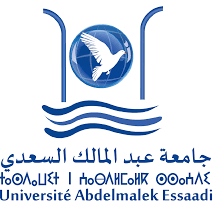 CENTRE D’ETUDES DOCTORALES LETTRES, SCIENCES HUMAINES, DOCTRINES, ARTS ET SCIENCES DE L’EDUCATIONReçu du dépôt du dossier d’inscription en 1ère année de Doctorat au titre de l’année 2023-2024Formation Doctorale :Etablissement :  NOM : …………………………………………………………………….PRENOM : ……………………………………………………………….CIN : ……………………………………………………………………….Date : …………………………………………………………………….	Le …./…./2023 								 Signature CENTRE D’ETUDES DOCTORALES LETTRES, SCIENCES HUMAINES, DOCTRINES, ARTS ET SCIENCES DE L’EDUCATIONReçu du dépôt du dossier d’inscription en 1ère année de Doctorat au titre de l’année 2023-2024Formation Doctorale :Etablissement :  NOM : …………………………………………………………………….PRENOM : ……………………………………………………………….CIN : ……………………………………………………………………….Date : …………………………………………………………………….	Le …./…./2023 								 Signature  Lettre, Sciences Humaines, Art et Sciences de l’Education (LSHASE) أصول الدين وتاريخ الأديان وحوار الحضارات Traductologie et Sciences de la CommunicationFLSHENSFODERFT Lettre, Sciences Humaines, Art et Sciences de l’Education (LSHASE) أصول الدين وتاريخ الأديان وحوار الحضارات Traductologie et Sciences de la CommunicationFLSHENSFODERFT